 АДМИНИСТРАЦИЯ 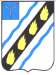 СОВЕТСКОГО МУНИЦИПАЛЬНОГО РАЙОНА  САРАТОВСКОЙ ОБЛАСТИ ПО С Т А Н О В Л Е Н И Е	 от 08.02.2016   №  62 р.п. Степное  внесении изменений в	 постановление администрации Советского муниципального района от 04.12.2015 № 923   соответствии  с  Федеральным  законом  Российской  Федерации  от  6 октября 2003 года № 131-ФЗ «Об общих принципах организации местного самоуправления  в  Российской  Федерации»  и  руководствуясь  Уставом Советского  муниципального  района,  администрация  Советского муниципального района ПОСТАНОВЛЯЕТ:   Внести  в  приложение  к  постановлению  администрации  Советского муниципального района от 04.12.2015 № 923 «Об утверждении муниципальной программы «Обеспечение земельных участков, предоставляемых гражданам, имеющих  трех  и  более  детей,  инженерной  инфраструктурой  на  2016-2018 годы» следующие изменения: 1.1.  Раздел  паспорта 	«Объемы  и  источники  финансирования»	 Программы	 изложить в новой редакции: « Объемы и источники финансирования   общий  объем  финансового  обеспечения Программы  составит  37 000,0  тыс.  рублей (прогнозно), за счет средств бюджета Советского муниципального района, в том числе: 2016 год – 0,00 тыс. рублей (прогнозно); 2017 год – 19 000,0 тыс. рублей (прогнозно); 2018 год - 18 000,0 тыс. рублей (прогнозно). »1.2.  Второй  абзац  пункта 	3  «Ресурсное  обеспечение  программы»	 Программы изложить в новой редакции: «Общая  потребность  в  затратах  на  реализацию  Программы  составит 37 000,0 тыс. рублей (прогнозно), в том числе по годам: 2016 год – 0,00 тыс. рублей (прогнозно); 2017 год – 19 000,0 тыс. рублей (прогнозно); 2018 год - 18 000,0 тыс. рублей (прогнозно)». 1.3. Приложение к Программе изложить в новой редакции (прилагается).    Настоящее  постановление  вступает  в  силу  со  дня  официального опубликования  в установленном порядке.   Контроль  за  исполнением  настоящего  постановления  возложить  на председателя  комитета  по  вопросам  строительства,  ЖКХ  и  обеспечения безопасности жизнедеятельности населения. Глава администрации  Советского муниципального района                                              С.В. Пименов Котурай Н.В. 5-00-37  Приложение к постановлению администрации Советского муниципального района от _____________2016 № ___________ «Приложение к муниципальной программе «Обеспечение земельных участков, предоставляемых гражданам, имеющих трех и более детей, инженерной инфраструктурой на 2016-2018 годы от 04.12.2015 № 923»	 Перечень мероприятий и финансирование обеспечения муниципальной программы Советского муниципального района «Обеспечение земельных участков, предоставляемых гражданам, имеющих трех и более детей,  инженерной инфраструктурой на 2016-2018 годы» 	Наименование Срок 	Объем 	в том числе за счет средств 	Ответственные за 	Ожидаемые п/мероприятий исполнения финансирования, федерального исполнение результаты  расположенных на территории р.п. Степное) Верно: Руководитель аппарата                                                                                                                                                                                             О.Л. Дябина п                                                                                                           тыс. руб.                        бюджета (прогнозно) п                                                                                                           тыс. руб.                        бюджета (прогнозно) п                                                                                                           тыс. руб.                        бюджета (прогнозно) п                                                                                                           тыс. руб.                        бюджета (прогнозно) п                                                                                                           тыс. руб.                        бюджета (прогнозно) областного бюджета (прогнозно) областного бюджета (прогнозно) бюджета района (прогнозно) бюджета района (прогнозно) бюджета района (прогнозно) 1  Консультационные мероприятия  в  целях определения  состояния конкурентной  среды  на соответствующем  рынке услуг  по  разработке  и проведению  государственной  экспертизы проектно-сметной документации  по обеспечению  земельных участков  инженерной инфраструктурой (маркетинговые исследования,  разработка технического задания) 2016 год 0,00 0,00 0,00 0,00 0,00 0,00 Администрация Советского муниципального района, отдел промышленности, теплоэнергетического комплекса, капитального строительства и архитектуры Администрация Советского муниципального района, отдел промышленности, теплоэнергетического комплекса, капитального строительства и архитектуры Администрация Советского муниципального района, отдел промышленности, теплоэнергетического комплекса, капитального строительства и архитектуры Улучшение жилищных условий многодетных семей; увеличение количества земельных участков, обеспеченных инженерной инфраструктурой 2  Разработка и проведение государственной экспертизы проектной - сметной документации по обеспечению земельных участков инженерной инфраструктурой 2017 год 2 000,0 0,00 0,00 0,00 0,00 2 000,0 3  Обеспечение земельных участков инженерной инфраструктурой I этап (проведение работ по прокладке инженерной инфраструктуры к 35 домам 17 000,0 0,00 0,00 0,00 0,00 17 000,0 4  Обеспечение земельных участков инженерной инфраструктурой II этап (проведение работ по прокладке инженерной инфраструктуры к 45 домам расположенных на территории р.п. Степное) 2018 год 18 000,0 0,00 0,00 18 000,0 Итого: 37 000,0 0,00 0,00 37 000,0 